Protocol for the Examination of Specimens From Patients With RetinoblastomaVersion: 4.1.0.0Protocol Posting Date: June 2021 CAP Laboratory Accreditation Program Protocol Required Use Date: March 2022The changes included in this current protocol version affect accreditation requirements. The new deadline for implementing this protocol version is reflected in the above accreditation date.For accreditation purposes, this protocol should be used for the following procedures AND tumor types:The following tumor types should NOT be reported using this protocol:AuthorsTatyana Milman, MD*; Hans E. Grossniklaus, MD, MBA*; Ralph C. Eagle, Jr., MD*; Patricia Chevez-Barrios, MD*; Dan S. Gombos, MD, FACS*.
With guidance from the CAP Cancer and CAP Pathology Electronic Reporting Committees.
* Denotes primary author.Accreditation RequirementsThis protocol can be utilized for a variety of procedures and tumor types for clinical care purposes. For accreditation purposes, only the definitive primary cancer resection specimen is required to have the core and conditional data elements reported in a synoptic format.Core data elements are required in reports to adequately describe appropriate malignancies. For accreditation purposes, essential data elements must be reported in all instances, even if the response is “not applicable” or “cannot be determined.”Conditional data elements are only required to be reported if applicable as delineated in the protocol. For instance, the total number of lymph nodes examined must be reported, but only if nodes are present in the specimen.Optional data elements are identified with “+” and although not required for CAP accreditation purposes, may be considered for reporting as determined by local practice standards.The use of this protocol is not required for recurrent tumors or for metastatic tumors that are resected at a different time than the primary tumor. Use of this protocol is also not required for pathology reviews performed at a second institution (ie, secondary consultation, second opinion, or review of outside case at second institution).Synoptic ReportingAll core and conditionally required data elements outlined on the surgical case summary from this cancer protocol must be displayed in synoptic report format. Synoptic format is defined as:Data element: followed by its answer (response), outline format without the paired Data element: Response format is NOT considered synoptic.The data element should be represented in the report as it is listed in the case summary. The response for any data element may be modified from those listed in the case summary, including “Cannot be determined” if appropriate.Each diagnostic parameter pair (Data element: Response) is listed on a separate line or in a tabular format to achieve visual separation. The following exceptions are allowed to be listed on one line:Anatomic site or specimen, laterality, and procedurePathologic Stage Classification (pTNM) elementsNegative margins, as long as all negative margins are specifically enumerated where applicableThe synoptic portion of the report can appear in the diagnosis section of the pathology report, at the end of the report or in a separate section, but all Data element: Responses must be listed together in one locationOrganizations and pathologists may choose to list the required elements in any order, use additional methods in order to enhance or achieve visual separation, or add optional items within the synoptic report. The report may have required elements in a summary format elsewhere in the report IN ADDITION TO but not as replacement for the synoptic report ie, all required elements must be in the synoptic portion of the report in the format defined above.Summary of Changesv 4.1.0.0General ReformattingRevised Margins SectionRevised Lymph Nodes SectionRemoved pTX and pNX Staging ClassificationRevised Tumor Site SectionAdded Distant Metastasis SectionReporting TemplateProtocol Posting Date: June 2021 Select a single response unless otherwise indicated.CASE SUMMARY: (RETINOBLASTOMA) Standard(s): AJCC-UICC 8 ___ Retinoblastoma CLINICAL +Treatment History ___ No known preoperative therapy ___ Preoperative therapy given (specify, if known): _________________ ___ Not specified SPECIMEN (Notes A,B,C,D) Procedure (select all that apply) ___ Enucleation ___ Partial exenteration ___ Complete exenteration ___ Other (specify): _________________ ___ Not specified Total Length of Optic Nerve Measurement should include optic nerve attached to globe and any additionally submitted optic nerve segments Specify in Millimeters (mm) ___ Exact measurement: _________________ mm___ At least: _________________ mm___ Less than 1 mm ___ Other (specify): _________________ ___ Cannot be determined (explain): _________________ Tumor Sampling for Molecular Studies ___ Yes ___ No ___ Not known Specimen Laterality (Note D) ___ Right ___ Left ___ Not specified TUMOR Tumor Site (macroscopic examination / transillumination) (Notes D,E) (select all that apply) ___ Superotemporal quadrant of globe ___ Superonasal quadrant of globe ___ Inferotemporal quadrant of globe ___ Inferonasal quadrant of globe ___ Superior quadrant of globe ___ Inferior quadrant of globe ___ Nasal quadrant of globe ___ Temporal quadrant of globe ___ Anterior chamber ___ Other (specify): _________________ ___ Cannot be determined: _________________ Tumor Site after Sectioning (Notes E,F,G) (select all that apply) ___ Superonasal ___ Inferonasal ___ Superotemporal ___ Inferotemporal ___ Superior quadrant of globe ___ Inferior quadrant of globe ___ Nasal quadrant of globe ___ Temporal quadrant of globe ___ Anterior chamber ___ Other (specify): _________________ ___ Cannot be determined: _________________ Tumor Size after Sectioning (Notes E,F,G) ___ Cannot be determined: _________________ ___ Size can be determined Greatest Basal Diameter of Tumor Specify in Millimeters (mm) ___ Exact measurement: _________________ mm___ At least: _________________ mm___ Less than 1 mm ___ Other (specify): _________________ ___ Cannot be determined: _________________ +Basal Diameter at Cut Edge of Tumor Specify in Millimeters (mm) ___ Exact measurement: _________________ mm___ At least: _________________ mm___ Less than 1 mm ___ Other (specify): _________________ ___ Cannot be determined: _________________ Greatest Thickness of Tumor Specify in Millimeters (mm) ___ Exact measurement: _________________ mm___ At least: _________________ mm___ Less than 1 mm ___ Other (specify): _________________ ___ Cannot be determined: _________________ +Thickness at Cut Edge of Tumor Specify in Millimeters (mm) ___ Exact measurement: _________________ mm___ At least: _________________ mm___ Less than 1 mm ___ Other (specify): _________________ ___ Cannot be determined: _________________ +Percentage of Vitreous Cavity Occupied by Tumor ___ Specify percentage: _________________ %___ Other (specify): _________________ ___ Cannot be determined: _________________ +Distance from Anterior Edge of Tumor to Limbus at Cut Edge Specify in Millimeters (mm) ___ Exact distance: _________________ mm___ Greater than: _________________ mm___ At least: _________________ mm___ Less than: _________________ mm___ Less than 1 mm ___ Other (specify): _________________ ___ Cannot be determined: _________________ +Distance from Posterior Margin of Tumor Base to Edge of Optic Disc Specify in Millimeters (mm) ___ Exact distance: _________________ mm___ Greater than: _________________ mm___ At least: _________________ mm___ Less than: _________________ mm___ Less than 1 mm ___ Other (specify): _________________ ___ Cannot be determined: _________________ Tumor Growth Pattern (Note H) ___ Endophytic ___ Exophytic ___ Combined endophytic / exophytic ___ Diffuse ___ Anterior diffuse ___ Other (specify): _________________ ___ Cannot be determined: _________________ Histologic Grade ___ G1 (tumor with areas of retinocytoma [fleurettes or neuronal differentiation accounting for more than half of tumor]) ___ G2 (tumor with many rosettes [Flexner–Wintersteiner or Homer Wright rosettes accounting for more than half of tumor]) ___ G3 (tumor with occasional rosettes [Flexner–Wintersteiner or Homer Wright rosettes accounting for less than half of tumor]) ___ G4 (tumor with poorly differentiated cells without rosettes and/or with extensive areas [more than half of tumor] of anaplasia) ___ GX (grade cannot be assessed) +Histologic Grade Comment: _________________ +Anaplasia Grade Grade based on the highest level of anaplasia in the tumor, with at least 30% of the tumor being able to be graded. ___ Mild ___ Moderate ___ Severe ___ Cannot be determined: _________________ +Histopathologic Features Suggesting MYCN Amplification (Note I) Unilateral retinoblastoma with more rounded, undifferentiated cells, with prominent nucleoli, and absence of nuclear molding, differentiated rosettes, and extensive calcification. The histology of MYCN retinoblastoma is more similar to neuroblastoma than it is to RB1−/− retinoblastoma. ___ Not identified ___ Present Other Ocular Structures Involved by Tumor (Note J) (select all that apply) ___ Cornea ___ Anterior chamber ___ Iris ___ Angle ___ Lens ___ Ciliary body ___ Vitreous ___ Retina ___ Sub-retinal space ___ Sub-retinal pigment epithelial space ___ Optic nerve head ___ Choroid, minimal (solid tumor nest less than 3 mm in maximum diameter [width or thickness]) ___ Choroid, massive (solid tumor nest 3 mm or more in maximum diameter [width or thickness]) ___ Sclera (direct invasion into inner half) ___ Sclera (direct invasion into outer half without episcleral invasion) ___ Sclera (direct invasion into outer half with episcleral invasion) ___ Sclera (within intrascleral emissarial canals) ___ Vortex vein ___ Orbit ___ Other (specify): _________________ ___ Cannot be determined: _________________ Extent of Optic Nerve Invasion ___ None identified ___ Anterior to lamina cribrosa ___ Within lamina cribrosa ___ Posterior to lamina cribrosa but not to end of nerve ___ To cut end of optic nerve ___ Other (specify): _________________ ___ Cannot be determined: _________________ +Tumor Comment: _________________ MARGINS Margin Status (select all that apply) ___ All margins negative for tumor ___ Tumor present at surgical margin of optic nerve ___ Extrascleral extension present (for enucleation specimens) ___ Other (specify): _________________ ___ Cannot be determined: _________________ +Margin Comment: _________________ REGIONAL LYMPH NODES Regional Lymph Node Status ___ Not applicable (no regional lymph nodes submitted or found) ___ Regional lymph nodes present ___ All regional lymph nodes negative for tumor ___ Tumor present in regional lymph node(s) Number of Lymph Nodes with Tumor ___ Exact number (specify): _________________ ___ At least (specify): _________________ ___ Other (specify): _________________ ___ Cannot be determined (explain): _________________ ___ Other (specify): _________________ ___ Cannot be determined (explain): _________________ Number of Lymph Nodes Examined ___ Exact number (specify): _________________ ___ At least (specify): _________________ ___ Other (specify): _________________ ___ Cannot be determined (explain): _________________ +Regional Lymph Node Comment: _________________ DISTANT METASTASIS Distant Site(s) Involved, if applicable (select all that apply) ___ Not applicable ___ Bone marrow: _________________ ___ Liver: _________________ ___ Cerebrospinal fluid: _________________ ___ CNS parenchyma: _________________ ___ Other (specify): _________________ ___ Cannot be determined: _________________ PATHOLOGIC STAGE CLASSIFICATION (pTNM, AJCC 8th Edition) (Note K) Reporting of pT, pN, and (when applicable) pM categories is based on information available to the pathologist at the time the report is issued. As per the AJCC (Chapter 1, 8th Ed.) it is the managing physician’s responsibility to establish the final pathologic stage based upon all pertinent information, including but potentially not limited to this pathology report. TNM Descriptors (select all that apply) ___ Not applicable ___ m (multiple primary tumors) ___ r (recurrent) ___ y (post-treatment) pT Category ___ pT not assigned (cannot be determined based on available pathological information) ___ pT0: No evidence of intraocular tumor # CAP Author's Note: Tumors with focal choroidal invasion ONLY (not meeting criteria for pT3a) without concomitant optic nerve invasion and tumors with pre-or intralaminar involvement of the optic nerve head ONLY without concomitant choroidal invasion are included in pT1 category. ___ pT1: Intraocular tumor(s) without any local invasion, focal choroidal invasion, or pre- or intralaminar involvement of the optic nerve head# pT2: Intraocular tumor(s) with local invasion ___ pT2a: Concomitant focal choroidal invasion and pre- or intralaminar involvement of the optic nerve head ___ pT2b: Tumor invasion of stroma of iris and / or trabecular meshwork and / or Schlemm’s canal ___ pT2 (subcategory cannot be determined) pT3: Intraocular tumor(s) with significant local invasion ___ pT3a: Massive choroidal invasion (greater than 3 mm in largest diameter, or multiple foci of focal choroidal involvement totaling greater than 3 mm, or any full-thickness choroidal involvement) ___ pT3b: Retrolaminar invasion of the optic nerve head, not involving the transected end of the optic nerve ___ pT3c: Any partial-thickness involvement of the sclera within the inner two thirds ___ pT3d: Full-thickness invasion into the outer third of the sclera and / or invasion into or around emissary channels ___ pT3 (subcategory cannot be determined) ___ pT4: Evidence of extraocular tumor: tumor at the transected end of the optic nerve, tumor in the meningeal spaces around the optic nerve, full-thickness invasion of the sclera with invasion of the episclera, adjacent adipose tissue, extraocular muscle, bone, conjunctiva, or eyelids pN Category ___ pN not assigned (no nodes submitted or found) ___ pN not assigned (cannot be determined based on available pathological information) ___ pN0: No regional lymph node involvement ___ pN1: Regional lymph node involvement pM Category (required only if confirmed pathologically) ___ Not applicable - pM cannot be determined from the submitted specimen(s) pM1: Distant metastasis with histopathologic confirmation ___ pM1a: Histopathologic confirmation of tumor at any distant site (e.g., bone marrow, liver, or other) ___ pM1b: Histopathologic confirmation of tumor in the cerebrospinal fluid or CNS parenchyma ___ pM1 (subcategory cannot be determined) Heritable Trait (H) Status ___ HX:Unknown or insufficient evidence of a constitutional RB1 gene mutation ___ H0: Normal RB1 alleles in blood tested with demonstrated high-sensitivity assays ___ H1: Bilateral retinoblastoma, any retinoblastoma with an intracranial primitive neuroectodermal tumor (ie, trilateral retinoblastoma), patient with family history of retinoblastoma, or molecular definition of a constitutional RB1 gene mutation ADDITIONAL FINDINGS (Note L) +Additional Findings (select all that apply) ___ None identified ___ Calcifications ___ Mitotic rate (specify number of mitoses per mm2): _________________ mitoses per mm2___ Apoptosis ___ Necrosis ___ Basophilic deposits ___ Inflammatory cells ___ Hemorrhage (specify site): _________________ ___ Retinal detachment ___ Neovascularization (specify site): _________________ ___ Treatment effect (specify): _________________ ___ Other (specify): _________________ COMMENTS Comment(s): _________________ Explanatory NotesA. Cytology/BiopsyCytologic and biopsy specimens are rarely obtained from eyes with suspected retinoblastoma owing to the potential risk of tumor seeding. An anterior chamber paracentesis may be performed, if indicated by clinical findings, and is not associated with risk of tumor seeding.1,2ReferencesKarcioglu ZA, Gordon RA, Karcioglu GL. Tumor seeding in ocular fine needle aspiration biopsy. Ophthalmology. 1985;92:1763-1767.Stevenson KE, Hungerford J, Garner A. Local extraocular extension of retinoblastoma following intraocular surgery. Br J Ophthalmol. 1989;73:739-742.B. FixationThe minimum recommended fixation time for whole globes with intraocular tumors is 48 hours. The globe should be fixed in an adequate volume of fixative with a 10:1 ratio of fixative volume to specimen volume recommended. Incisions or windows in the globe are not necessary for adequate penetration of fixative and are not recommended. Injection of fixative into the globe is also not recommended. These procedures induce artifacts for final interpretation.C. Additional StudiesGenetic studies may be requested on neoplastic tissue and should be harvested prior to fixation.1 Identification of RB1 mutations and other genetic studies in tumor tissue are difficult with formalin-fixed tissue.The surgical margin of the optic nerve should be obtained prior to opening the globe (Note F). Once tissue is harvested for genetic studies, the globe can be fixed prior to completing macroscopic examination. The appropriate materials/medium required by the laboratory performing genetic testing should be obtained prior to the procedure.1,2ReferencesShields JA, Shields CL, De Potter P. Enucleation technique for children with retinoblastoma. J Ped Ophthalmol Strabismus. 1992;29:213-215.Sastre, X; Chantada, GL; Doz, F; Wilson, MW; de Davila, MTG; Rodrıguez-Galindo,C; Chintagumpala, M; Chévez-Barrios P.; for the International Retinoblastoma Staging Working Group: Consensus Pathology Processing Guidelines For the Examination of Enucleated Eyes with Retinoblastoma. A Report from the International Retinoblastoma Staging Working Group. Arch Pathol Lab Med. 2009 Aug;133(8):1199-202.D. Orientation of GlobeThe orientation of a globe may be determined by identifying extraocular muscle insertions, optic nerve and other landmarks as illustrated in Figure 1. The terms temporal and nasal are generally used in place of lateral and medial with reference to ocular anatomy.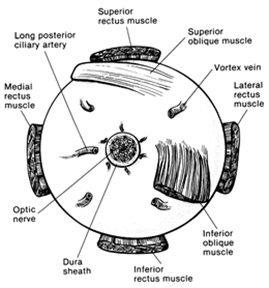 Figure 1. Anatomic landmarks of the posterior aspect of the globe (right eye). The position of the inferior oblique muscle relative to the optic nerve is most helpful in orienting the globe. The inferior oblique muscle insertion is located temporal (lateral) to the optic nerve on the sclera, and its fibers travel inferonasally from its insertion. The long posterior ciliary artery is often seen as a blue-gray line in the sclera on either side of the optic nerve and marks the horizontal meridian of the globe. Reprinted with permission from WB Saunders Company.E. Sectioning the GlobeThe globe is generally sectioned in the meridian that includes the largest (or the most informative) portion of the tumor with care to include the pupil and optic nerve in the cassette to be submitted for microscopic examination (Figure 2). The surgical margin of the optic nerve should be sectioned and submitted prior to sectioning the globe to ensure that intraocular malignant cells do not contaminate this important surgical margin.1,2   Retinoblastoma is an extremely friable tumor. Each calotte should also be sampled. The calottes should be breadloafed in anterior-posterior direction and submitted on edge in a separate cassette for each calotte for processing as shown in Figure 3.3,4In total, 4 cassettes are submitted: the optic nerve stump, the P-O section, and the 2 calottes.  Multiple sections should be examined, with special attention to sections containing optic nerve and tumor. The pupil optic nerve (P-O) segment should be histologically sectioned from the periphery to the center of the optic nerve along the various levels to determine tumor extension to evaluate if tumor passes the lamina cribrosa and if it reaches the meninges. Generally, the P-O segment is sectioned every 100 to 150 microns (each section being about 5 microns thick), for a total of about 10 to 20 sections. Three levels from calottes and optic nerve stump are usually sufficient for examination.2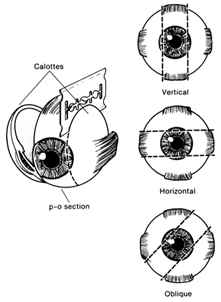 Figure 2. The most common methods of sectioning a globe. After transillumination, the tumor base is marked, if possible, and included in the pupil-optic (p-o) nerve section and submitted for processing. The meridian in which the globe was sectioned should be included in the gross description of the pathology report. It is not uncommon to induce an artifactitious retinal detachment while sectioning the globe. This can be minimized by gentle handling and by avoiding a sawing motion with the blade. Reprinted with permission from WB Saunders Company.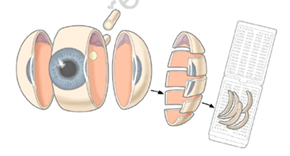 Figure 3. Calotte sampling. From Grossniklaus HE2  Reproduced with kind permission of Springer Science+Business Media.ReferencesShields JA, Shields CL, De Potter P. Enucleation technique for children with retinoblastoma. J Ped Ophthalmol Strabismus. 1992;29:213-215.Brown HH, Wells JR, Grossniklaus HE.  Chapter 11. Tissue preparation for pathologic examination. In: Grossniklaus HE, ed. Pocket Guide to Ocular Oncology and Pathology. Heidelberg, Germany: Springer; 2013Sastre, X; Chantada, GL; Doz, F; Wilson, MW; de Davila, MTG; Rodrıguez-Galindo,C; Chintagumpala, M; Chévez-Barrios P.; for the International Retinoblastoma Staging Working Group: Consensus Pathology Processing Guidelines For the Examination of Enucleated Eyes with Retinoblastoma. A Report from the International Retinoblastoma Staging Working Group. Arch Pathol Lab Med. 2009 Aug;133(8):1199-202.Chévez-Barrios P, Eagle RC Jr, Krailo M, Piao J, Albert DM, Gao Y, Vemuganti G, Ali MJ, Khetan V, Honavar SG, O'Brien J, Leahey AM, Matthay K, Meadows A, Chintagumpala M. Study of Unilateral Retinoblastoma With and Without Histopathologic High-Risk Features and the Role of Adjuvant Chemotherapy: A Children's Oncology Group Study. J Clin Oncol. 2019 Sep 20:JCO1801808. doi: 10.1200/JCO.18.01808. [Epub ahead of print] PubMed PMID: 31539297F. Processing With Tumor SamplingTo collect the tumor specimen, the optic nerve margin (about 2 mm thick cross-section of the margin) should be removed before opening the globe to prevent the optic nerve from accidentally becoming contaminated with artifactual clumps of tumor cells (so-called “floaters”). Harvesting may be performed by the surgeon or pathologist.  The surgeon should first ink the surgical margin of the optic nerve, then cut the optic nerve stump off from the sclera with a sharp razor about 2-5 mm behind the globe (depending on the length of the optic nerve to leave about 2/3 of the nerve attached and submit the 1/3 separately). The optic nerve stump, which should be kept separate from the globe, should be placed into a jar of 10% buffered formaldehyde. Then, a sample of tumor should be obtained by opening a small sclero-choroidal window adjacent to the tumor near the equator with a 6- to 8-mm corneal trephine. Once the opening into the vitreous chamber is established, tumor tissue should be gently removed with forceps and scissors. It is best to leave a hinge on 1 side of the scleral flap so that it can be closed with 1 or 2 suture(s) following the removal of tumor sample. This is done in an attempt to maintain the overall spherical architecture of the specimen during fixation. Some surgeons prefer to perform needle biopsies of the tumor and in this instance the optic nerve margin should also be taken in advance of the biopsy to avoid contamination. Unless performed carefully, this approach may induce distortion of the intraocular structures and possible artifacts that may preclude adequate evaluation of high-risk features.  For the pathologist, it is preferably to gross the eye under a stereoscopic microscope for identification of least necrotic tumor for harvesting.  First, the eye should be transilluminated to identify the tumor and mark the edge of the tumor with a marker. The incision of the sclera to open the sclero-choroidal window should be done at least 2 mm from the optic nerve, in the equator and at the edge of the shadow (see Figure 4).  The incision should be performed parallel to the final section to obtain a pupil-optic nerve (P-O) segment (see Note E).  The globe should be placed in a second jar of formalin (separate from the optic nerve stump) and be allowed to fix for at least 24 to 48 hours.1,2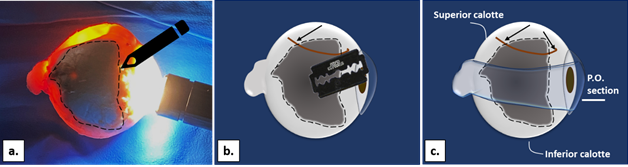 Figure 4. (a) Transillumination of the globe to identify the tumor shadow, which is circled with the ink. Note the incision site (arrow) made at the edge of the tumor shadow for tumor harvesting (b,c), in parallel with the two incisions (c) to create a central pupil-optic nerve (P-O) segment (blue shadow). Courtesy of Dr. P. Chévez-Barrios.ReferencesSastre, X; Chantada, GL; Doz, F; Wilson, MW; de Davila, MTG; Rodrıguez-Galindo,C; Chintagumpala, M; Chévez-Barrios P.; for the International Retinoblastoma Staging Working Group: Consensus Pathology Processing Guidelines For the Examination of Enucleated Eyes with Retinoblastoma. A Report from the International Retinoblastoma Staging Working Group. Arch Pathol Lab Med. 2009 Aug;133(8):1199-202. Folberg R, Chévez-Barrios P, Lin AY, Milman T. Tumors of the eye. In: AFIP Atlas of Tumor Pathology. 5th Ser. Arlington, VA: American Registry of Pathology; 2020 (in press).G. Processing Without Tumor SamplingIf there is no need for fresh tissue sampling, the enucleated globe should simply be fixed in 10% buffered formaldehyde for at least 24 and preferably 48 hours. When the fixed globe is examined by the pathologist, if the optic nerve was not previously amputated in the operative room, that should be performed first as described above. The surgical margin of the nerve stump should be embedded face down in paraffin for sectioning (ie, thereby obtaining cross-sections of the nerve, starting at the surgical margin). Then, the eye itself is sectioned (See Note E).  First, a section should be made that extends from pupil through the optic nerve (the “P-O” section), which contains the center of the optic nerve with all the optic nerve structures (optic nerve head, lamina cribrosa, and postlaminar optic nerve). Preferably this plane should bisect the largest dimension of the tumor, previously identified by transillumination and during clinical examination. This section is critical for evaluation of the optic nerve for tumor invasion. The P-O section and minor calottes, each sectioned in a breadloaf fashion in anterior-posterior direction (See Note E) are then embedded in paraffin.1ReferencesFolberg R, Chévez-Barrios P, Lin A Y ,Millman T.  Tumor of the neurosensory retina and retinal pigment epithelium. In: Tumors of the Eye and Ocular Adnexa, Fifth Series of the AFIP Atlases of Tumor and Non-tumor Pathology. Arlington, Virginia: American Registry of Pathology; 2020.  p. 191-232.H. Growth PatternEndophytic growth pattern indicates growth from the inner retinal surface into the vitreous cavity. Exophytic tumors grow primarily from the outer surface of the retina into the subretinal space toward the choroid. Mixed growth pattern exhibits features of both endophytic and exophytic growth. Diffuse infiltrating tumors grow laterally within the retina without significant thickening.1ReferencesEagle R.C. Jr, Chévez-Barrios P, Li B, Al Hussaini M, Wilson M. Tumours of the neurosensory retina. In: Grossniklaus HE, Eberhart CG, Kivelä TT, eds. WHO Classification of Tumours of the Eye, 4th edition. Lyon: International Agency for Research on Cancer; 2018;111-117.I. Histologic FeaturesHistopathologic features of retinoblastoma include small round cells staining blue on hematoxylin-eosin. Flexner-Wintersteiner rosettes (typical for retinoblastoma) and Homer-Wright rosettes (characteristic of neuroectodermal tumors) both occur. Tumors with many Flexner-Wintersteiner rosettes (accounting for more than half of the tumor) are graded as moderately differentiated. Some tumors show photoreceptor-like differentiation (fleurettes) or neuronal differentiation without mitoses or apoptosis, which is evidence of an underlying premalignant lesion: retinocytoma.1,2,3,4 It is not uncommon to find a retinocytomatous area at the base of the tumor.5 Retinocytomatous areas are more resistant to chemotherapy and, occasionally, only the retinocytomatous part may remain viable, surrounded by calcifications, gliosis, and debris from the regressed retinoblastoma that it spawned (tumor regression scar). Tumors with retinocytomatous areas accounting for more than half of the tumor are graded as well-differentiated. Tumors that show no fleurettes or rosettes are graded as poorly differentiated. The nuclei of poorly differentiated tumors may show anaplasia.6 Rarely, unilateral retinoblastoma tumors show a loose cellular pattern with round nuclei and prominent multiple nucleoli indicative of MYCN amplification and normal RB1 alleles.7 Retinoblastoma undergoes pathognomonic dystrophic calcification. Small tumors initially are limited by the retinal boundaries (Bruch’s membrane and the inner limiting membrane). As the tumor grows, it spreads into the adjacent vitreous, subretinal space, underlying choroid, optic nerve, or anterior segment (iris, trabecular meshwork, or Schlemm’s canal).ReferencesGallie BL, Ellsworth RM, Abramson DH, Phillips RA. Retinoma: spontaneous regression of retinoblastoma or benign manifestation of the mutation? Br J Cancer. 1982;45(4):513-521.Dimaras H, Khetan V, Halliday W, et al. Loss of RB1 induces non-proliferative retinoma: increasing genomic instability correlates with progression to retinoblastoma. Hum Mol Genet. 2008;17(10):1363-1372.Eagle R.C. Jr, Chévez-Barrios P, Li B, Al Hussaini M, Wilson M. Tumours of the neurosensory retina. In: Grossniklaus HE, Eberhart CG, Kivelä TT, eds. WHO Classification of Tumours of the Eye, 4th edition. Lyon: International Agency for Research on Cancer; 2018;111-117.Folberg R, Chévez-Barrios P, Lin A Y ,Millman T.  Tumor of the neurosensory retina and retinal pigment epithelium. In: Tumors of the Eye and Ocular Adnexa, Fifth Series of the AFIP Atlases of Tumor and Non-tumor Pathology. Arlington, Virginia: American Registry of Pathology; 2020.  p. 191-232Eagle RC Jr. High-risk features and tumor differentiation in retinoblastoma: a retrospective histopathologic study. Arch Pathol Lab Med. 2009;133(8):1203-1209.Mendoza PR, Specht CS, Hubbard GB, et al. Histopathologic grading of anaplasia in retinoblastoma. Am J Ophthalmol. 2015;159(4):764-776Rushlow DE, Mol BM, Kennett JY, et al. Characterisation of retinoblastomas without RB1 mutations: genomic, gene expression, and clinical studies. Lancet Oncol. 2013;14(4):327-334.J. Rules for ClassificationChoroidal invasion: The presence and the extent (focal versus -see below for definition) of choroidal invasion by tumor should be stated. Differentiation should be made between true choroidal invasion and artifactual invasion due to seeding of fresh tumor cells during post-enucleation retrieval of tumor tissue and/or gross sectioning.1,2,3  Artifactual invasion is identified when there are groups of tumor cells present in the open spaces between intraocular structures, extraocular tissues and/or subarachnoid space.1,2,3,4
True invasion is defined as 1 or more solid nests of tumor cells that fills or replaces the choroid and has pushing borders. Note: Invasion of the sub-retinal pigment epithelium (RPE) space, where tumor cells are present under the RPE (but not beyond Bruch’s membrane into the choroid) is not choroidal invasion.1,2,3,4Focal choroidal invasion is defined as a solid nest of tumor that measures less than 3 mm in maximum diameter (width or thickness).1,2,3,4Massive choroidal invasion is defined as a solid tumor nest 3 mm or more in maximum diameter (width or thickness) in contact with the underlying sclera.1,2,3,4 
Optic nerve invasion is defined by tumor infiltrating the optic nerve in any of its portions (pre-laminar, laminar or post-laminar and optic nerve margin and meninges).  To evaluate optic nerve invasion complete sections of the nerve that pass through the center (central vessels present at lamina cribrosa) should be reviewed. The exact length of the optic nerve invasion is measured vertically from the level of Bruchs membrane.1,2,3,4ReferencesFolberg R, Chévez-Barrios P, Lin A Y ,Millman T.  Tumor of the neurosensory retina and retinal pigment epithelium. In: Tumors of the Eye and Ocular Adnexa, Fifth Series of the AFIP Atlases of Tumor and Non-tumor Pathology. Arlington, Virginia: American Registry of Pathology; 2020.  p. 191-232Sastre, X; Chantada, GL; Doz, F; Wilson, MW; de Davila, MTG; Rodrıguez-Galindo,C; Chintagumpala, M; Chévez-Barrios P.; for the International Retinoblastoma Staging Working Group: Consensus Pathology Processing Guidelines For the Examination of Enucleated Eyes with Retinoblastoma. A Report from the International Retinoblastoma Staging Working Group. Arch Pathol Lab Med. 2009 Aug;133(8):1199-202.Chévez-Barrios P, Eagle RC Jr, Krailo M, Piao J, Albert DM, Gao Y, Vemuganti G, Ali MJ, Khetan V, Honavar SG, O'Brien J, Leahey AM, Matthay K, Meadows A, Chintagumpala M. Study of Unilateral Retinoblastoma With and Without Histopathologic High-Risk Features and the Role of Adjuvant Chemotherapy: A Children's Oncology Group Study. J Clin Oncol. 2019 Sep 20:JCO1801808. doi: 10.1200/JCO.18.01808. [Epub ahead of print] PubMed PMID: 31539297Eagle R.C. Jr, Chévez-Barrios P, Li B, Al Hussaini M, Wilson M. Tumours of the neurosensory retina. In: Grossniklaus HE, Eberhart CG, Kivelä TT, eds. WHO Classification of Tumours of the Eye, 4th edition. Lyon: International Agency for Research on Cancer; 2018;111-117.K. Pathologic Stage ClassificationThe American Joint Committee on Cancer (AJCC) and the International Union Against Cancer (UICC) TNM staging system for retinoblastoma is shown below.1By AJCC/UICC convention, the designation “T” refers to a primary tumor that has not been previously treated. The symbol “p” refers to the pathologic classification of the TNM, as opposed to the clinical classification, and is based on gross and microscopic examination. pT entails a resection of the primary tumor or biopsy adequate to evaluate the highest pT category, pN entails removal of nodes adequate to validate lymph node metastasis, and pM implies microscopic examination of distant lesions. It is not uncommon to receive an eye of histopathologic examination that has been enucleated after failed conservative treatment such as chemoreduction or intra-arterial chemosurgery combined with focal treatments and radiotherapy. In such cases, the symbol “y” referring to a treated tumor and/or the symbol “r” referring to a recurrent tumor may be added. Clinical classification (cTNM) is usually carried out by the referring physician before treatment during initial evaluation of the patient or when pathologic classification is not possible.Pathologic staging is usually performed after surgical resection of the primary tumor. Pathologic staging depends on pathologic documentation of the anatomic extent of disease, whether or not the primary tumor has been completely removed. If a biopsied tumor is not resected for any reason (eg, when technically unfeasible) and if the highest T and N categories or the M1 category of the tumor can be confirmed microscopically, the criteria for pathologic classification and staging have been satisfied without total removal of the primary cancer.TNM DescriptorsFor identification of special cases of TNM or pTNM classifications, the “m” suffix and “y,” “r,” and “a” prefixes are used. Although they do not affect the stage grouping, they indicate cases needing separate analysis.The “m” suffix indicates the presence of multiple primary tumors in a single site and is recorded in parentheses: pT(m)NM.The “y” prefix indicates those cases in which classification is performed during or following initial multimodality therapy (ie, neoadjuvant chemotherapy, radiation therapy, or both chemotherapy and radiation therapy). The cTNM or pTNM category is identified by a “y” prefix. The ycTNM or ypTNM categorizes the extent of tumor actually present at the time of that examination. The “y” categorization is not an estimate of tumor prior to multimodality therapy (ie, before initiation of neoadjuvant therapy).The “r” prefix indicates a recurrent tumor when staged after a documented disease-free interval, and is identified by the “r” prefix: rTNM.The “a” prefix designates the stage determined at autopsy: aTNM.Additional Descriptors
Residual Tumor (R)
Tumor remaining in a patient after therapy with curative intent (eg, surgical resection for cure) is categorized by a system known as R classification, shown below.For the surgeon, the R classification may be useful to indicate the known or assumed status of the completeness of a surgical excision. For the pathologist, the R classification is relevant to the status of the margins of a surgical resection specimen. That is, tumor involving the resection margin on pathologic examination may be assumed to correspond to residual tumor in the patient and may be classified as macroscopic or microscopic according to the findings at the specimen margin(s).T Category Considerations 
Lymph-Vascular Invasion (LVI)LVI indicates whether microscopic lymph-vascular invasion is identified in the pathology report. LVI includes lymphatic invasion, vascular invasion, or lymph-vascular invasion. By AJCC/UICC convention, LVI does not affect the T category indicating local extent of tumor unless specifically included in the definition of a T category.
Clinical TNM Classifications:
Primary Tumor (T)Regional Lymph Nodes (N)Metastasis (M)Definition of Heritable Trait (H)TNM Prognostic Stage GroupingsClinical Stage (cTNM)Pathologic Stage (pTNM)  WHO Classification of Tumors
International Agency for Research on Cancer, World Health Organization. International Classification of Diseases for Oncology. ICD-O-3-Online. http://codes.iarc.fr/home. Accessed May 15, 2016.ReferencesBrown HH, Wells JR, Grossniklaus HE.  Chapter 11. Tissue preparation for pathologic examination. In: Grossniklaus HE, ed. Pocket Guide to Ocular Oncology and Pathology. Heidelberg, Germany: Springer; 2013.L. Histologic Features of Additional Prognostic SignificanceHistologic features with prognostic significance for survival include the following: invasion of optic nerve, particularly if tumor is present at the surgical margin (most important feature); invasion of sclera; invasion of choroid; tumor size; basophilic staining of tumor vessels; seeding of vitreous; degree of differentiation; involvement of anterior segment; and growth pattern.1,2,3,4,5,6,7,8 This list should not be confused with the Reese-Ellsworth classification, which is intended as a predictor for visual outcome, not survival.9ReferencesRedler LD, Ellsworth RM. Prognostic importance of choroidal invasion in retinoblastoma. Arch Ophthalmol. 1973;90:294-296.Kopelman JE, McLean IW. Multivariate analysis of clinical and histological risk factors for metastasis in retinoblastoma [abstract]. Invest Ophthalmol Vis Sci. 1983;24(ARVO suppl):50.Kopelman JE, McLean IW. Multivariate analysis of risk factors for metastasis in retinoblastoma treated by enucleation. Ophthalmology. 1987;94:371-377.Haik BG, Dunleavy SA, Cooke C, et al. Retinoblastoma with anterior chamber extension. Ophthalmology. 1987;94:367-370.Magramm I, Abramson DH, Ellsworth RM. Optic nerve involvement in retinoblastoma. Ophthalmology. 1989;96:217-222.Shields CL, Shields JA, Baez KA, Cater J, De Potter PV. Choroidal invasion of retinoblastoma: metastatic potential and clinical risk factors. Br J Ophthalmol. 1993;77:544-548.Shields CL, Shields JA, Baez K, Cater JR, De Potter P. Optic nerve invasion of retinoblastoma: metastatic potential and clinical risk factors. Cancer. 1994;73:692-698Folberg R, Chévez-Barrios P, Lin A Y ,Millman T.  Tumor of the neurosensory retina and retinal pigment epithelium. In: Tumors of the Eye and Ocular Adnexa, Fifth Series of the AFIP Atlases of Tumor and Non-tumor Pathology. Arlington, Virginia: American Registry of Pathology; 2020.  p. 191-232Reese AB, Ellsworth RM. The evaluation and current concept of retinoblastoma therapy. Trans Am Acad Ophthalmol Otolaryngol. 1963;67:164-172.ProcedureDescriptionResection Includes local resection, enucleation, and partial or complete exenterationTumor TypeDescriptionRetinoblastomaMalignant neoplasm of neurosensory retina almost exclusively affecting young childrenTumor TypeNot applicableRxPresence of residual tumor cannot be assessedR0No residual tumorR1Microscopic residual tumorR2Macroscopic residual tumorTXPrimary tumor cannot be assessedT0No evidence of primary tumorcT1Intraretinal tumor(s) with subretinal fluid ≤5 mm from the base of any tumorcT1aTumors ≤3 mm and further than 1.5 mm from disc and foveacT1bTumors >3 mm or closer than 1.5 mm from disc or foveacT2Intraocular tumor(s) with retinal detachment, vitreous seeding, or subretinal seedingcT2aSubretinal fluid >5 mm from the base of any tumorcT2bVitreous seeding and/or subretinal seedingcT3Advanced intraocular tumor(s)cT3aPhthisis or pre-phthisis bulbicT3bTumor invasion of choroid, pars plana, ciliary body, lens, zonules, iris, or anterior chambercT3cRaised intraocular pressure with neovascularization and/or buphthalmoscT3dHyphema and/or massive vitreous hemorrhagecT3eAseptic orbital cellulitiscT4Extraocular tumor(s) involving orbit, including optic nervecT4aRadiologic evidence of retrobulbar optic nerve involvement or thickening of optic nerve or involvement of orbital tissuescT4bExtraocular tumor clinically evident with proptosis and/or an orbital masscNXRegional lymph nodes cannot be assessedcN0No regional lymph node involvementcN1Regional lymph node involvement (preauricular, cervical, submandibular)cM0No metastasiscM1Distant metastasis without microscopic confirmationcM1aTumor(s) involving any distant site (e.g., bone marrow, liver) on clinical or radiologic testscM1bTumor involving the CNS on radiologic imaging (not including trilateral retinoblastoma)HXUnknown or insufficient evidence of a constitutional RB1 gene mutationH0Normal RB1 alleles in blood tested with demonstrated high-sensitivity assays H1Bilateral retinoblastoma, any retinoblastoma with an intracranial primitive neuroectodermal tumor (ie, trilateral retinoblastoma), patient with family history of retinoblastoma, or molecular definition of a constitutional RB1 gene mutationWhen cT is..And N is…And M is…And H is…Then the clinical stage group is…cT1, cT2, cT3cN0cM0AnyIcT4acN0cM0AnyIIcT4bcN0cM0AnyIIIAnycN1 cM0AnyIIIAnyAnycM1 or pM1AnyIVWhen pT is..And N is…And M is…And H is…Then the pathologic stage group is…pT1, pT2, pT3pN0cM0AnyIpT4pN0cM0AnyIIAnypN1cM0AnyIIIAnyAnycM1 or pM1AnyIVCodeDescription9510Retinoblastoma, NOS9511Retinoblastoma, differentiated9512Retinoblastoma, undifferentiated9513Retinoblastoma, diffuse